СОВЕТ ДЕПУТАТОВ  МУНИЦИПАЛЬНОГО ОБРАЗОВАНИЯГАВРИЛОВСКИЙ  СЕЛЬСОВЕТ САРАКТАШСКОГО РАЙОНАОРЕНБУРГСКОЙ ОБЛАСТИВТОРОГО  СОЗЫВАРЕШЕНИЕ Внеочередного сорок третьего заседания Совета депутатов муниципального образования Гавриловский сельсовет второго  созыва№ 165	                            	              	      от 21 апреля   2015 года    На основании численности избирателей, зарегистрированных на территории муниципального образования Гавриловский сельсовет Саракташского района Оренбургской области по состоянию на 1 января 2015 года, руководствуясь пунктом 2 статьи 18 Федерального закона от 12.06.2002 № 67-ФЗ «Об основных гарантиях избирательных прав и права на участие в референдуме граждан Российской Федерации», пунктом 5 статьи 4 Федерального закона от 02.10.2012 № 157-ФЗ «О внесении изменений в Федеральный закон «О политических партиях» и Федеральный закон «Об основных гарантиях избирательных прав и права на участие в референдуме граждан  Российской Федерации», статьи 14 Закона Оренбургской области от 05.11.2009 № 3209/719-IV-OЗ «О выборах депутатов представительных органов муниципальных образований в Оренбургской области», Уставом муниципального образования Гавриловский сельсовет Саракташского района Оренбургской области, решением территориальной избирательной комиссии Саракташского района от 26 марта 2015 года № 52/149-3 «Об определении схемы многомандатного избирательного округа по выборам депутатов Совета депутатов муниципального образования Гавриловский сельсовет Саракташского района Оренбургской области»,           Совет депутатов сельсоветаР Е Ш И Л :Утвердить схему многомандатного избирательного округа по выборам депутатов Совета депутатов муниципального образования Гавриловский сельсовет Саракташского района Оренбургской области сроком на 10 лет согласно приложению № 1.Утвердить графическое изображение схемы многомандатного избирательного округа по выборам депутатов Совета депутатов муниципального образования Гавриловский  сельсовет Саракташского района Оренбургской области сроком на 10 лет согласно приложению № 2.Контроль за выполнением данного решения возложить на постоянную комиссию Совета депутатов сельсовета по социально-экономическому развитию территории (Елисеев Е.В.)Настоящее решение вступает в силу после его обнародования  на территории сельсовета и официального опубликования  на официальном сайте администрации Гавриловского сельсовета.Глава сельсовета,председатель Совета депутатов сельсовета	                         Т.В.СафроноваРазослано: администрации района, Территориальной избирательной комиссии Саракташского района, постоянной комиссии, прокуратуре района, в дело                                              Приложение № 1 к решению                                                        Совета депутатов сельсовета                                                         от 21 апреля 2015 года № 165                                          СХЕМАмногомандатного избирательного округа по выборам депутатов  Совета депутатов муниципального образования  Гавриловский         сельсовет Саракташского района Оренбургской области                Девятимандатный  избирательный округ № 1В состав избирательного округа входят: село Гавриловка, деревня Булгаково, деревня Правда, деревня Родники.Численность избирателей – 705  человек.Местонахождение территориальной избирательной комиссии Саракташского района с возложением полномочий избирательной комиссии муниципального образования  Гавриловский сельсовет Саракташского района Оренбургской области:п. Саракташ, ул. Вокзальная, д. 12 (здание администрации района), телефоны: 8(35333) 6-02-81, 6-05-30                                              Приложение № 2 к решению                                                        Совета депутатов сельсовета                                                         от 15 апреля 2015 года № 165                 Графическое изображение схемы многомандатного избирательного округа по выборам депутатов Совета       депутатов муниципального образования  Гавриловский сельсовет Саракташского района Оренбургской области    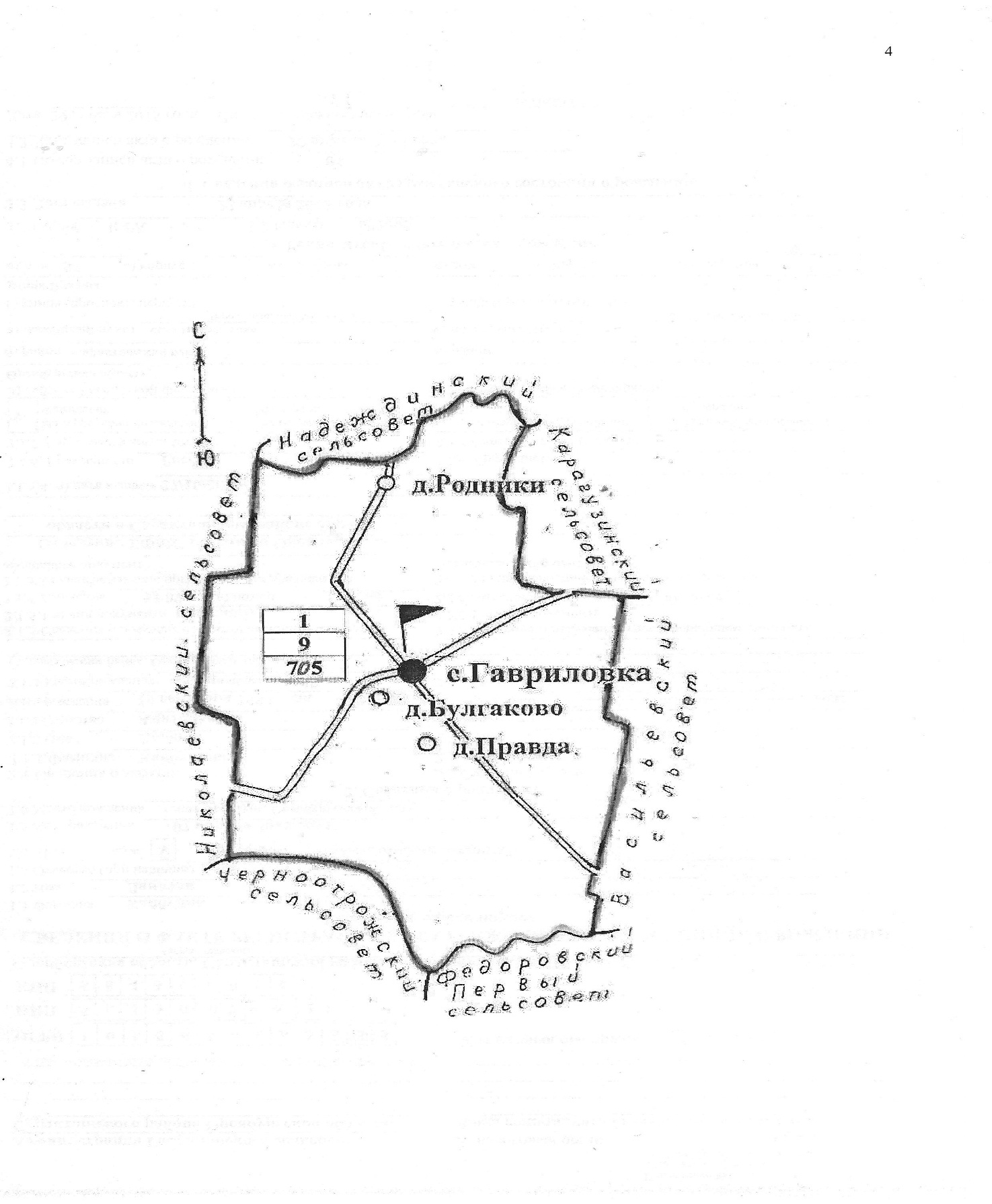 Об утверждении схемы многомандатного избирательного округа по выборам депутатов Совета депутатов муниципального образования Гавриловский сельсовет Саракташского района Оренбургской области